Ausschnitt aus der Systemsteuerung, Programme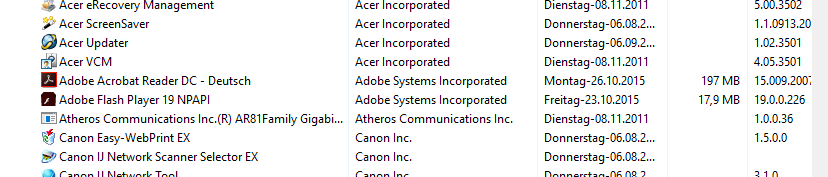 